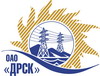 Открытое Акционерное Общество«Дальневосточная распределительная сетевая  компания»ПРОТОКОЛ № 366/УТПиР-РЗакупочной комиссии по рассмотрению предложений по открытому электронному запросу предложений на право заключения договора: «Реконструкция ВЛ-110 кВ Михайловка-Тамбовка, филиал "АЭС"»  закупка № 813 раздел 2.2.1. ГКПЗ 2015 г"АЭС"  ПРИСУТСТВОВАЛИ: 8 членов постоянно действующей Закупочной комиссии ОАО «ДРСК»  2-го уровня.ВОПРОСЫ, ВЫНОСИМЫЕ НА РАССМОТРЕНИЕ ЗАКУПОЧНОЙ КОМИССИИ: О  рассмотрении результатов оценки заявок Участников.О признании предложений соответствующими условиям запроса предложений.О предварительной ранжировке предложений.О проведении переторжкиРЕШИЛИ:По вопросу № 1:Признать объем полученной информации достаточным для принятия решения.Утвердить цены, полученные на процедуре вскрытия конвертов с предложениями участников открытого запроса предложений.По вопросу № 2Признать предложения ООО «Дальэлектромонтаж» г. Свободный, ул. Шатковская, 126, ООО «ФСК «Энергосоюз» г. Благовещенск, ул. Нагорная, 20/2, ОАО «Специализированная электросетевая сервисная компания Единой национальной электрической сети» г. Ногинск, у. Парковая, 1, ООО «НПО «Сибэлектрощит» г. Омск, пр-т Мира, 69, ООО «СпецСети» г. Благовещенск, ул. Горького, 300 соответствующими условиям закупки.По вопросу № 3:Утвердить предварительную ранжировку предложений Участников:По вопросу № 4:Провести переторжку. Допустить к участию в переторжке предложения следующих участников: ООО «Дальэлектромонтаж» г. Свободный, ул. Шатковская, 126, ООО «ФСК «Энергосоюз» г. Благовещенск, ул. Нагорная, 20/2, ОАО «Специализированная электросетевая сервисная компания Единой национальной электрической сети» г. Ногинск, у. Парковая, 1, ООО «НПО «Сибэлектрощит» г. Омск, пр-т Мира, 69, ООО «СпецСети» г. Благовещенск, ул. Горького, 300.  Определить форму переторжки: заочная.Назначить переторжку на 16.04.2015 в 10:00 час. (благовещенского времени).Место проведения переторжки: ЭТП b2b-energoТехническому секретарю Закупочной комиссии уведомить участников, приглашенных к участию в переторжке, о принятом комиссией решенииг. Благовещенск«15» апреля 2015№Наименование участника и его адресПредмет и общая цена заявки на участие в закупке1ООО «Дальэлектромонтаж» г. Свободный, ул. Шатковская, 126Цена: 3 500 000,00 руб. без учета НДС (4 130 000,00 руб. с учетом НДС). 2ООО «ФСК «Энергосоюз»г. Благовещенск, ул. Нагорная, 20/2Цена: 3 512 910,00 руб. без учета НДС (4 145 233,80 руб. с учетом НДС). 3ОАО «Специализированная электросетевая сервисная компания Единой национальной электрической сети»г. Ногинск, у. Парковая, 1Цена: 3 520 878,98 руб. без учета НДС (4 154 637,20 руб. с учетом НДС). 4ООО «НПО «Сибэлектрощит»г. Омск, пр-т Мира, 69Цена: 3 522 480,00 руб. без учета НДС (4 156 526,40 руб. с учетом НДС). 5ООО «СпецСети»г. Благовещенск, ул. Горького, 300Цена: 3 522 448,00  руб. без учета НДС (4 156 488,64 руб. с учетом НДС). Место в предварительной ранжировкеНаименование участника и его адресЦена предложения на участие в закупке без НДС, руб.Балл по неценовой предпочтительности1 местоООО «НПО «Сибэлектрощит»г. Омск, пр-т Мира, 693 522 480,003,102 местоООО «Дальэлектромонтаж» г. Свободный, ул. Шатковская, 1263 500 000,003,003 местоООО «ФСК «Энергосоюз»г. Благовещенск, ул. Нагорная, 20/23 512 910,003,004 местоОАО «Специализированная электросетевая сервисная компания Единой национальной электрической сети»г. Ногинск, у. Парковая, 13 520 878,983,005 местоООО «СпецСети»г. Благовещенск, ул. Горького, 3003 522 448,00  2,40Ответственный секретарь Закупочной комиссии  2 уровня ОАО «ДРСК»____________________О.А. МоторинаТехнический секретарь Закупочной комиссии  2 уровня ОАО «ДРСК»____________________Е.Ю. Коврижкина